1․․)48:7=635:2= 1743:7= 659:7=367:13=2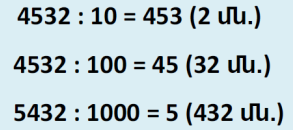 2․  905:10=90(5.)560:100=5(60.)8701:1000=8(701.)704:10=70601:10=60760:100=7940:100=99701:1000=95604:1000=51․835:4=832(3 մն)820:7=819 (1 մն940:13=936 (4 մն537:6= 534 (3 մն2. 45871+12311=5718278411-3497=75086123x8=984   844:4=211-17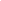 3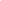 3x5+2=15+2=1715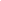 52-48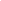 77x6+6=4842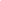 5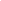 6-35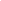 217x2+1=352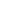 171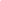 5141-43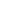 76x7+1=4342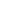 6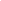 6-59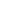 78x7+3=5956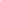 8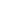 3-67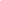 1313x5+2=6765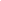 55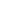 2-8354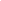 208X4=832+3=83582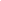 08-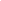 35323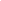 -820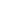 7117X7=819+1=8207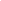 117-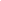 127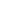 504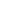 91-940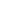 1372X13=936+4=94091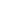 72-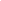 302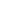 64-537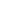 66X89=534+3=53748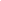 89-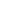 575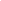 43+45871-571821231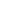 1458715718212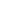 311-78411+75086349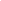 734977508678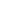 411x123-984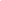 88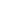 98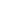 4-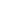 123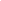 -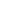 -844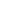 2114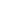 4-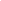 211844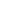 -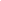 